Положение о школьном наставничестве1. Общие положения.1.1. Школьное наставничество - разновидность индивидуальной воспитательной работы по профилактике преступности и безнадзорности с детьми «группы риска», состоящими на внутришкольном контроле, на учете в комиссии по делам несовершеннолетних, в органах внутренних дел. Наставник - опытный педагог, обладающий высокими профессиональными и нравственными качествами, готовый добровольно принять обязанности по воспитанию и социализации подопечного. Подопечный, как правило, несовершеннолетний, находящийся в трудной жизненной ситуации, нуждающийся в психолого-педагогической , социально -правовой и медицинской помощи, требующий непосредственного руководства наставником.1.2. Школьное наставничество предусматривает систематическую индивидуальную работу педагога (классного руководителя) по развитию у несовершеннолетнего необходимых навыков и умений жизнедеятельности в трудной ситуации. Оно призвано наиболее глубоко и всесторонне развивать, реализовать положительные качества личности, помочь адаптироваться в сложившейся сложной жизненной ситуации.2. Цели и задачи наставничества.2.1. Целью школьного наставничества в образовательном учреждении является оказание помощи трудным детям и подросткам в их личностном становлении, а также профилактика преступности, безнадзорности.2.2. Основными задачами школьного наставничества являются:1) оказание личностно-ориентированной педагогической, психологической и социальной помощи несовершеннолетнему, находящемуся в трудной жизненной ситуации;2) организация просветительской работы с родителями (законными представителями) для активизации профилактического потенциала семьи;3) индивидуальная работа с ребенком по выявлению проблем в организации жизнедеятельности.3. Организационные основы наставничества.3.1. Школьное наставничество организуется на основании приказа директора школы.3.2. Руководство деятельностью наставников осуществляет заместитель директора школы по воспитательной работе и социальный педагог.3.3. Заместитель директора школы по воспитательной работе   подбирает наставника из педагогов, обладающих высоким нравственным и профессиональным уровнем, коммуникативными навыками и гибкостью в общении, имеющих опыт воспитательной и профилактической работы, стабильные показатели в работе, богатый жизненный опыт, способность и готовность делиться профессиональным опытом, системное представление о педагогической деятельности и работе школы.3.4. Кандидатуры наставников рассматриваются и утверждаются по рекомендации заместителя директора по воспитательной работе.3.5. Назначение наставника производится приказом директора школы с указанием срока наставничества. Как правило, наставник прикрепляется к несовершеннолетнему ребенку на срок не менее одного года.3.6. Наставничество устанавливается над следующими несовершеннолетним:- состоящими на внутришкольном контроле из-за частых пропусков занятий, нарушения школьной дисциплины, низкой успеваемости и т.д.;- состоящим на учете в комиссии по делам несовершеннолетних из-за совершения правонарушения, мелкого хулиганства, нарушения дисциплины, за неоднократное распитие спиртных, за бродяжничество, за аморальное поведение;- состоящим на учете в подразделении по делам несовершеннолетних за совершение правонарушения т.д.;- трудными подростками из социально опасных и из неблагополучных семей;- над педагогически запущенными подростками;3.7. Замена наставника производится приказом директора школы в случаях:- увольнения наставника;- перевода несовершеннолетнего в другую школу;- привлечения наставника к дисциплинарной ответственности;- психологической несовместимости наставника и подшефного.3.8. Показателями оценки эффективности работы наставника является отсутствие правонарушений и улучшения поведения и учебы подшефного в промежуточном и итоговом контроле.3.9. Для мотивации деятельности наставника за успешную многолетнюю работу наставник отмечается директором школы по действующей системе поощрения.4. Обязанности наставника:4.1. Знать требования законодательства в сфере воспитания и образования, ведомственных нормативных актов, определяющих права и обязанности несовершеннолетних;4.2. Составить индивидуально-профилактический план сопровождения подростка с учетом отклонения поведения, уровня его интеллектуального развития, уровня культуры, условий жизнедеятельности, навыков социальной адаптации, профессиональной подготовки;4.3. Изучать деловые и нравственные качества подростка, его отношение к проведению занятий, коллективу школы, учащимся и их родителям, увлечения, наклонности, круг досугового общения;4.4. Знакомить с основными правами и обязанностями ученика, требованиями, предъявляемыми к учащимся, правилами поведения в школе, в общественных местах;4.5. Посещать уроки, контролировать посещение учебных занятий и внеклассных мероприятий;4.6. Обсудить с подопечным его индивидуальный план коррекции поведения, давать конкретные задания с определенным сроком их выполнения;4.7. Контролировать работу, оказывать необходимую социальную и педагогическую помощь;4.8. Оказывать подопечному индивидуальную помощь в овладении программой, практическими приемами и способами учебной деятельности, выявлять и совместно устранять допущенные поведенческие ошибки;4.9. Личным примером развивать положительные качества подшефного, корректировать его поведение в школе, привлекать к участию в общественной жизни коллектива, содействовать развитию общекультурного и личностного кругозора;4.10. Участвовать в обсуждении вопросов, связанных с траекторией развития и коррекцией поведения подопечного, вносить предложения о его поощрении или применении мер воспитательного и дисциплинарного воздействия;4.1. Докладывать администрации и заинтересованным лицам о процессе адаптации подшефного, результатах его учебы и поведения; подводить итоги коррекции поведения, адаптации подопечного.5. Права наставника:5.1. С согласия заместителя директора по ВР подключать для дополнительного социально-педагогического сопровождения других сотрудников школы;5.2. Содействовать выполнению программы социально -педагогического сопровождения подопечного.6. Обязанности подопечного.6.1. В период наставничества подопечный обязан:- выполнять требования наставника;- постоянно работать над совершенствованием личностных качеств, овладевать навыками учебной деятельности, навыками позитивного взаимодействия и общения со сверстниками, учителями, родителями;- учиться у наставника положительным качествам характера, методам и формам работы, правильно строить свои взаимоотношения с ним;- совершенствовать свой общеобразовательный и культурный уровень;- периодически отчитываться о свих достижениях перед наставником.7. Права подопечного.7.1. Подопечный имеет право:- по его просьбе поставить вопрос о смене наставника из-за отсутствия взаимопонимания; - защищать честь и достоинство;- знакомиться с жалобами и другими документами, содержащими оценку его поведения, давать по ним объяснения;- повышать качество знаний и уровень культуры.8. Руководство работой наставника.8.1. Организация работы наставников и контроль их деятельности возлагается на заместителя директора по воспитательной работе.8.2. Заместитель директора по ВР обязан:- представить наставника учителям школы, объявить приказ о закреплении за наставником подопечного;- создать необходимые условия для совместной работы наставника и подопечного;- посетить отдельные уроки и внеклассные мероприятия по предмету, проводимые наставником и подопечным;- организовать обучение наставников передовым формам и методам индивидуальной воспитательной работы, основам педагогики и психологии, оказывать им методическую и практическую помощь;- изучить, обобщить и распространить положительный опыт организации наставничества в образовательном учреждении;- определить меры поощрения наставников.9. Документы, регламентирующие наставничество.9.1. К документам, регламентирующим деятельность наставников, относятся:- настоящее Положение;- приказ директора школы об организации наставничества;- планы работы наставников;- методические рекомендации и обзоры по передовому опыту проведения работы по наставничеству.Принятона педагогическом советеПротокол № 1«31» августа 2020 г.                    Утверждено                                   Директор школы                                                      ______Т.А.Спирина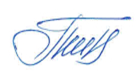                                                       Приказ от 31.08.2020 № 56/3